### PARA TODOS ###### PARA TODOS ###*** CARTELA DE ESCOLARIDADE ***P4. Dentre as opções de cursos que eu vou ler, quais você concluiu? (LEIA AS OPÇÕES – RU POR LINHA) ### NÃO ACEITE SIM (CÓD. 1) NOS ITENS C, D e E, SE APENAS CURSOU ENSINO MÉDIO: SIM (CÓD. 1) NO ITEM A E NÃO (CÓD. 2) NO ITEM B ###### NÃO ACEITE “NÃO” E “NÃO SABE” (CÓDs. 2 E 97) PARA TODOS OS ITENS DE RESPOSTA ###### SE ACASO HOUVER CÓD. 2 (NÃO) NO ITEM A, PORÉM CÓD. 1 (SIM) NO ITEM B, NÃO PROSSIGA E EXIBA A SEGUINTE MENSAGEM PARA O ENTREVISTADOR: ###“ENTREVISTADOR: NÃO É POSSÍVEL A CONCLUSÃO DE NÍVEL SUPERIOR DE ENSINO SEM CONCLUIR O NÍVEL MÉDIO DE ENSINO. REAPLIQUE A QUESTÃO.”### CASO O PROFESSOR TENHA CONCLUÍDO CURSOS DE ENSINO SUPERIOR, ESPECIALIZAÇÃO, MESTRADO OU DOUTORADO (CÓD. 1 EM QUALQUER ITEM DE B a E) E TENHA DECLARADO IDADE <= 20 ANOS, APRESENTE A SEGUINTE QUESTÃO: ###ENTREVISTADOR, LEIA: Você havia me dito que tem _______(IDADE DECLARADA EM P2) anos. Você confirma que já concluiu o _________(ITEM DE B a E COM CÓD.1 NA P4)?### PARA TODOS ###P7. Há quantos anos você atua como professor(a)? (ANOTE A RESPOSTA NOS ESPAÇOS ABAIXO)### ACRESCENTAR A SEGUINTE MENSAGEM DE ATENÇÃO PARA OS ENTREVISTADORES: ###“ENTREVISTADOR, QUANDO O TEMPO DE ATUAÇÃO NA ESCOLA FOR IGUAL OU MENOR QUE 11 MESES, PREENCHER COM 1 ANO”.|____|____| ANO(S) ### A QUANTIDADE DE ANOS NÃO PODE SER MAIOR QUE A IDADE DECLARADA NA P2 ###### CASO A DIFERENÇA ENTRE A IDADE DECLARADA EM P2 E A QUANTIDADE DE ANOS EM QUE ATUA COMO PROFESSOR(A) EM P7 SEJA MENOR QUE 18, OU SEJA, O(A) PROFESSOR(A) COMEÇOU  A TRABALHAR COMO PROFESSOR(A0 COM MENOS DE 18 ANOS, APRESENTE A SEGUINTE QUESTÃO: ###ENTREVISTADOR, LEIA: Você começou a atuar como professor com _______(QUANTIDADE DE ANOS MENOR QUE 18) anos?### PARA TODOS ###P9a. Considerando todas as escolas em que atua, qual é a sua carga horária semanal de trabalho? (LEIA OPÇÕES  – RU)### PARA TODOS ###### ACRESCENTAR A SEGUINTE MENSAGEM DE ATENÇÃO PARA OS ENTREVISTADORES: ###“ENTREVISTADOR, ATENÇÃO: SE O(A) RESPONDENTE CITAR UMA ALTERNATIVA DIFERENTE E/OU TIVER ALGUMA DÚVIDA SOBRE OS ITENS DA PERGUNTA, LEIA NOVAMENTE AS OPÇÕES DE RESPOSTA”.P12. Nesta escola, você é ___________ (LEIA OPÇÕES – RU)### PARA TODOS ###P12a. Como você descreveria as condições de vida dos alunos para os quais você leciona na escola ______ [PROGRAMAÇÃO: TRAZER NOME DA ESCOLA DA LISTAGEM]________________(LEIA OPÇÕES – RU)?Agora vamos falar sobre o uso de tecnologias, como computador, celular e Internet. Lembre-se que não há respostas certas ou erradas. Por isso fique muito à vontade para responder aquilo que corresponde à sua realidade.### PARA TODOS ###P13. Na sua casa tem ______________ ? (LEIA AS OPÇÕES – RU POR LINHA)### PARA TODOS ###P17. Existe acesso à Internet na sua casa? (ESPONTÂNEA – RU)### PARA TODOS ###P18. Você já usou a Internet? (ESPONTÂNEA – RU)### PARA QUEM JÁ USOU A INTERNET (CÓD. 1 NA P18) ###P19. Quando você usou a Internet pela última vez? (LEIA AS OPÇÕES – RU)### PARA TODOS ###P22. Você usou a Internet pelo telefone celular nos últimos três meses? (ESPONTÂNEA – RU)A partir de agora, vamos falar sobre as atividades que você desenvolve com os alunos da escola_________ [PROGRAMAÇÃO: TRAZER NOME DA ESCOLA DA LISTAGEM]. Por conta da pandemia de COVID-19, as escolas tiveram que adotar algumas medidas para continuar oferecendo atividades para os alunos. Neste sentido, gostaríamos de saber como você tem desenvolvido sua prática pedagógica durante este período.### PARA TODOS ###P23a. Nos últimos 12 meses, a escola ____________________ [PROGRAMAÇÃO: TRAZER NOME DA ESCOLA DA LISTAGEM] ofereceu aulas ou atividades educacionais para os alunos ____________? (LEIA AS OPÇÕES – RU POR LINHA)### PARA QUEM RESPONDEU QUE A ESCOLA OFERECEU AULAS A DISTÂNCIA OU HÍBRIDAS (CÓD. 1 NOS ITENS B E C NA P23a) ###P24a. Como as aulas e atividades remotas ou a distância são oferecidas aos alunos? Por meio de ____________________? (LEIA AS OPÇÕES – REPITA O ENUNCIADO A CADA TRÊS ITENS - RU POR LINHA)### PARA QUEM RESPONDEU QUE A ESCOLA OFERECEU AULAS A DISTÂNCIA OU HÍBRIDAS (CÓD. 1 NOS ITENS B E C NA P23a) ###P25a. Como os alunos podem tirar dúvidas com os professores sobre as aulas e atividades educacionais realizadas de forma remota ou a distância? Os alunos podem tirar dúvidas___________ (LEIA AS OPÇÕES – REPITA O ENUNCIADO A CADA TRÊS ITENS – RU POR LINHA)### PARA QUEM RESPONDEU QUE A ESCOLA OFERECEU AULAS A DISTÂNCIA OU HÍBRIDAS (CÓD. 1 NOS ITENS B E C NA P23a) ###P26a. Para a realização de aulas e atividades remotas ou a distância, você utiliza_________(LEIA OS ITENS – RU POR LINHA)? ### PARA QUEM RESPONDEU CÓD.1 “SIM” EM MAIS DE UM ITEM DA PX26a. SE CÓD.1 “SIM” EM APENAS UM ITEM NA PX26a, IMPUTE RESPOSTA NA P27a. SE NENHUM CÓD.1 EM P26a, PULE PARA P29a ###P27a. E qual desses equipamentos você mais usa nas aulas e atividades remotas ou a distância? (LEIA AS OPÇÕES – RU) [PROGRAMAÇÃO:TRAZER PARA A P27a APENAS AS OPÇÕES COM CÓD.1 NA P26a]P28a. O______________ [PROGRAMAÇÃO:TRAZER RESPOSTA CITADA NA P27a] que você mais usa nas aulas e atividades remotas ou a distância ______________? (LEIA AS OPÇÕES – RU)### PARA QUEM RESPONDEU QUE A ESCOLA OFERECEU AULAS A DISTÂNCIA OU HÍBRIDAS (CÓD. 1 NOS ITENS B E C NA P23a) ###P29a. Você utiliza Internet nas aulas e atividades remotas ou a distância? (LEIA AS OPÇÕES – RU)### PARA QUEM RESPONDEU QUE USA A INTERNET EM AULAS A DISTÂNCIA OU HÍBRIDAS (CÓD. 1 NA P29a) ###P30a. Onde você acessa a Internet para realizar as aulas e atividades remotas ou a distância? (LEIA AS OPÇÕES – REPITA O ENUNCIADO A CADA TRÊS ITENS – RU POR LINHA)### PARA QUEM RESPONDEU QUE A ESCOLA OFERECEU AULAS A DISTÂNCIA OU HÍBRIDAS (CÓD. 1 NOS ITENS B E C NA P23a) ###P30b. Nos últimos 12 meses, a escola, a Secretaria de Educação, a prefeitura ou o governo forneceu algum dos seguintes itens de apoio à realização de aulas e atividades remotas ou a distância? (LEIA AS OPÇÕES – REPITA O ENUNCIADO A CADA TRÊS ITENS – RU POR LINHA)### PARA TODOS ###P32a. Quais dos seguintes desafios foram enfrentados por você ou pelos alunos para a continuidade das atividades pedagógicas durante a pandemia de COVID-19 (LEIA AS OPÇÕES – RU POR LINHA – REPITA O ENUNCIADO A CADA TRÊS ITENS)?### PARA TODOS ###P33a. Durante a pandemia de COVID-19, a direção da escola, os professores ou a comunidade realizaram ações para ajudar os alunos mais vulneráveis, como, por exemplo, doação de computadores ou celulares, ou acesso à Internet? (LEIA AS OPÇÕES – RU)### PARA TODOS ###P34a. Nos últimos 12 meses, foi realizada avaliação diagnóstica para medir o nível de aprendizagem dos alunos durante a pandemia de COVID-19? (LEIA AS OPÇÕES – RU)### PARA TODOS ###P35a. Nos últimos 12 meses, alguma das seguintes medidas foram adotadas pela escola para realizar atividades de reforço ou recuperação da aprendizagem dos alunos? (LEIA AS OPÇÕES – RU POR LINHA)### PARA QUEM RESPONDEU QUE A ESCOLA OFERECEU AULAS PRESENCIAIS OU HÍBRIDAS (CÓD. 1 NO ITEM A OU NO ITEM C NA P23a) ###Agora vamos conversar sobre o uso das tecnologias na escola, durante as aulas com os alunos. ### PARA QUEM RESPONDEU QUE A ESCOLA OFERECEU AULAS PRESENCIAIS OU HÍBRIDAS (CÓD. 1 NO ITEM A OU NO ITEM C NA P23a) ###P36a. Quando as aulas acontecem de forma presencial, na escola, você utiliza em atividades com os alunos  _________(LEIA AS OPÇÕES)? (RU POR ITEM)  E _________? (CONTINUE LENDO OS OUTROS ITENS)### TRAZER NA P36b APENAS OS ITENS COM RESPOSTAS CÓD.1 EM P36a ###P36b. E quando você usa o ______________(LEIA O ITEM) para realizar atividades com os alunos na escola, você acessa a Internet? (LEIA AS OPÇÕES DE RESPOSTA – RU POR ITEM) E quando você usa o ___________? (CONTINUE LENDO ITENS SEGUINTES E OPÇÕES DE RESPOSTA)### PARA QUEM DISSE QUE USA A INTERNET NO CELULAR COM OS ALUNOS (CÓD. 1 NO ITEM D NA P36b) ###P37a. Para utilizar a Internet no celular com os alunos na escola, você usa com maior frequência_________ (LEIA AS OPÇÕES – RU)### PARA QUEM DISSE QUE USA O NOTEBOOK OU TABLET COM OS ALUNOS (CÓD. 1 NOS ITENS “B” OU “C” DA P36a) ###P38a. O notebook ou tablet que você mais usa com os alunos _________ (LEIA AS OPÇÕES – RU)### PARA QUEM RESPONDEU QUE A ESCOLA OFERECEU AULAS PRESENCIAIS OU HÍBRIDAS (CÓD. 1 NO ITEM A OU NO ITEM C NA P23a) ###P39a. Quando as aulas acontecem de forma presencial, na escola, durante a sua aula, os alunos utilizam em atividades de aprendizagem _________ ? (LEIA AS OPÇÕES – RU POR ITEM) E _________? (CONTINUE LENDO OS OUTROS ITENS)### TRAZER PARA A P39b APENAS OS ITENS COM RESPOSTAS CÓD.1 EM P39a ###P39b. Quando os alunos usam o ______________(LEIA O ITEM)  para realizar atividades de aprendizagem durante a sua aula na escola, eles acessam a Internet? (LEIA AS OPÇÕES DE RESPOSTA – RU POR ITEM) E quando os alunos usam o ________ ?(CONTINUE LENDO ITENS SEGUINTES E OPÇÕES DE RESPOSTA – RU POR ITEM)### PARA QUEM DISSE QUE OS ALUNOS USAM A INTERNET NO CELULAR NA ESCOLA (CÓD. 1 NO ITEM D DA P39b) ###P40a. Para utilizar a Internet no celular em atividades de aprendizagem durante a sua aula, na escola, os alunos usam com maior frequência _________ (LEIA AS OPÇÕES – RU)### PARA QUEM DISSE QUE OS ALUNOS USAM O NOTEBOOK OU TABLET (CÓD. 1 NOS ITENS B OU C DA P39a) ###P41a. O notebook ou tablet que os alunos usam para realizar atividades de aprendizagem na escola _________ (LEIA AS OPÇÕES – RU)### PARA TODOS ###P30. Nos últimos 12 meses, você _________________ ? (RU POR LINHA)### PARA QUEM USOU A INTERNET NOS ÚLTIMOS TRÊS MESES (CÓD. 1 NA P19) OU USOU A INTERNET PELO CELULAR NOS ÚLTIMOS TRÊS MESES (CÓD. 1 NA P22) ###### TRAZER PARA P31 APENAS PARA OS ITENS COM RESPOSTAS CÓD.1 EM P30 ###P31. E você utilizou o computador e a Internet com os alunos na escola quando _______ (PROGRAMAÇÃO: TRAZER OPÇÕES CITADAS NA P30)  (RU POR LINHA – LEIA O ENUNCIADO A CADA TRÊS ITENS)### PARA QUEM USOU A INTERNET NOS ÚLTIMOS TRÊS MESES (CÓD. 1 NA P19) OU USOU A INTERNET PELO CELULAR NOS ÚLTIMOS TRÊS MESES (CÓD. 1 NA P22) ###P31a. Agora, pensando em suas aulas e em sua interação com os alunos utilizando computador ou Internet, nos últimos 12 meses você____________? (LEIA AS AS OPÇÕES – RU POR LINHA – LEIA O ENUNCIADO A CADA TRÊS ITENS)### PARA QUEM USOU A INTERNET NOS ÚLTIMOS TRÊS MESES (CÓD. 1 NA P19) OU USOU A INTERNET PELO CELULAR NOS ÚLTIMOS TRÊS MESES (CÓD. 1 NA P22) ###  P31b. Nos últimos 12 meses, você pediu para que os alunos utilizassem tecnologias digitais ou Internet para_______________? (LEIA AS OPÇÕES – RU POR LINHA)### PARA QUEM USOU A INTERNET NOS ÚLTIMOS TRÊS MESES (CÓD. 1 NA P19) OU USOU A INTERNET PELO CELULAR NOS ÚLTIMOS TRÊS MESES (CÓD. 1 NA P22) ### P31c. E nos últimos 12 meses, você pediu para que os alunos utilizassem tecnologias digitais ou Internet para_______________? (LEIA AS OPÇÕES – RU POR LINHA)### PARA TODOS ###P42a. Nos últimos 12 meses, você realizou atividades com os alunos que abordem alguns dos seguintes temas relacionados ao uso seguro, responsável e crítico da Internet? (LEIA AS OPÇÕES – REPITA O ENUNCIADO A CADA TRÊS ITENS – RU POR LINHA)### SOMENTE ESCOLAS QUE RESPONDERAM CÓD. 1 (SIM) EM ALGUM DOS ITENS DA P42a ###P43a. Em geral, as atividades que abordam esses temas relativos ao uso seguro, responsável e crítico da Internet foram desenvolvidas por meio de_______________?  (LEIA AS OPÇÕES – RU POR LINHA – LEIA O ENUNCIADO A CADA TRÊS ITENS)### PARA TODOS ###P55. Considerando a sua interação com os alunos, nos últimos 12 meses você ajudou algum aluno a enfrentar situações ocorridas na Internet relacionadas a ______________? (LEIA AS AS OPÇÕES – LEIA O ENUNCIADO A CADA TRÊS ITENS)### PARA TODOS ###P54. Agora vamos falar de sua percepção sobre o que os seus alunos sabem fazer na Internet. Você diria que, no geral, seus alunos sabem______________? (LEIA AS OPÇÕES – LEIA O ENUNCIADO A CADA TRÊS ITENS)### PARA TODOS ###P44a. Como você avalia o seu nível de conhecimento sobre o uso de tecnologias em atividades de ensino e de aprendizagem? Seu nível de conhecimento é_________(LEIA AS OPÇÕES – RU)### PARA QUEM USOU A INTERNET NOS ÚLTIMOS TRÊS MESES (CÓD. 1 NA P19) OU USOU A INTERNET PELO CELULAR NOS ÚLTIMOS TRÊS MESES (CÓD. 1 NA P22) ###P27. Nos últimos três meses, você usou o celular, o computador ou a Internet para ___________________(LEIA AS OPÇÕES)? E para _____________? (CONTINUE LENDO AS OPÇÕES, RELEIA O ENUNCIADO COMPLETO COM ÊNFASE NOS ÚLTIMOS TRÊS MESES – RU POR LINHA)### PARA TODOS ###P45. Como você aprende e se atualiza sobre o uso de computador e Internet? Com____________ (LEIA AS OPÇÕES – RU POR LINHA – LEIA O ENUNCIADO A CADA TRÊS ITENS)### SOMENTE PARA OS PROFESSORES QUE TÊM FORMAÇÃO NO ENSINO SUPERIOR (CÓD. 1 NO ITEM B DA P4) ###P46. Quando estava na faculdade, durante o seu curso de graduação, ________? (LEIA AS OPÇÕES – RU POR LINHA)### PARA TODOS ###P45a. Nos últimos 12 meses, você participou de formação continuada sobre o uso de tecnologias digitais em atividades de ensino e de aprendizagem? (LEIA AS OPÇÕES – RU)### SOMENTE PROFESSORES QUE RESPONDERAM CÓD. 1 NA P45a ###P47a. As atividades de formação continuada sobre o uso de tecnologias digitais em atividades de ensino e de aprendizagem que você realizou nos últimos 12 meses foram desenvolvidas por meio de_______________?  (LEIA AS OPÇÕES – RU POR LINHA)### SOMENTE PROFESSORES QUE RESPONDERAM CÓD. 1 NA P45a ###P49. Estas atividades de formação continuada sobre o uso de tecnologias digitais em atividades de ensino e de aprendizagem foram __________ (LEIA AS OPÇÕES – RU POR LINHA – LEIA O ENUNCIADO A CADA TRÊS ITENS)### SOMENTE PROFESSORES QUE RESPONDERAM CÓD. 1 NA P45a ###P49a. Alguma das atividades de formação continuada sobre o uso de tecnologias digitais em atividades de ensino e de aprendizagem das quais você participou tratava de_____________ (LEIA AS OPÇÕES – RU POR LINHA – LEIA o ENUNCIADO A CADA TRÊS ITENS)?### PARA TODOS ###P48a. Nos últimos 12 meses, você __________? (LEIA AS OPÇÕES – RU POR LINHA)### PARA QUEM USOU A INTERNET NOS ÚLTIMOS TRÊS MESES (CÓD. 1 NA P19) OU USOU A INTERNET PELO CELULAR NOS ÚLTIMOS TRÊS MESES (CÓD. 1 NA P22) ###P35. Nos últimos 12 meses, você utilizou algum material didático obtido na Internet ou um recurso digital para preparar aulas ou atividades para os alunos? (ESPONTÂNEA - RU)### SOMENTE PARA QUEM JÁ UTILIZOU ALGUM RECURSO OBTIDO NA INTERNET (CÓD. 1 NA P35) ###P36. Nos últimos 12 meses, quais tipos de materiais didáticos obtidos na Internet ou recursos digitais você utilizou para preparar suas aulas? (LEIA AS OPÇÕES – RU POR LINHA – LEIA O ENUNCIADO A CADA TRÊS ITENS – RODIZIE)### PARA TODOS ###P50a. Você utiliza ambiente ou plataforma virtual de aprendizagem em atividades com os alunos? (LEIA AS OPÇÕES – RU)### PARA OS PROFESSORES QUE RESPONDERAM QUE UTILIZAM AMBIENTE OU PLATAFORMA VIRTUAL DE APRENDIZAGEM (CÓD. 1 NA P50a) ###P51a. Este ambiente ou plataforma virtual de aprendizagem oferece aos professores __________ ? (LEIA AS OPÇÕES – RU POR LINHA – REPITA O ENUNCIADO A CADA TRÊS ITENS)### PARA TODOS ###P52a. Você utiliza ____________ em atividades com os alunos? (LEIA OS ITENS –  RU POR LINHA)### PARA TODOS ###P53a. Em atividades educacionais ou para interagir com os alunos, você utiliza ____________? (LEIA OS ITENS – RODIZIE OS ITENS E FIXE A OPÇÃO H – RU POR LINHA)### PARA TODOS ###P54a. Na escola________[PROGRAMAÇÃO: TRAZER NOME DA ESCOLA DA LISTAGEM], com que frequência você participa das decisões sobre o uso de tecnologias digitais em atividades educacionais? (LEIA AS OPÇÕES – RU)### PARA TODOS ###P55a. Com que frequência os alunos participam da escolha das tecnologias digitais utilizadas nas aulas ou atividades educacionais? (LEIA AS OPÇÕES – RU)### PARA TODOS ###P56a. Na escola____________[PROGRAMAÇÃO: TRAZER NOME DA ESCOLA DA LISTAGEM], você leciona para alunos com deficiência____________? (LEIA AS OPÇÕES – RU POR ITEM)### PARA PROFESSORES QUE LECIONAM PARA ALUNOS COM DEFICIÊNCIA (CÓD. 1 EM UM DOS ITENS DA P56a) ###P57a. Você utiliza materiais didáticos digitais ou recursos digitais nas atividades de ensino e de aprendizagem dos alunos com deficiência? (LEIA AS OPÇÕES – RU)### PARA PROFESSORES QUE LECIONAM PARA ALUNOS COM DEFICIÊNCIA (CÓD. 1 EM UM DOS ITENS DA P56a) E QUE RESPONDERAM QUE UTILIZAM AMBIENTE OU PLATAFORMA VIRTUAL DE APRENDIZAGEM (CÓD. 1 NA P50a) ###P58a. Em relação à plataforma virtual de aprendizagem, ____________? (LEIA AS OPÇÕES – RU)### PARA PROFESSORES QUE UTILIZAM MATERIAIS DIDÁTICOS DIGITAIS NAS ATIVIDADES COM ALUNOS COM DEFICIÊNCIA (CÓD. 1 EM P57a) ###P59a. Há na escola profissionais especializados no atendimento aos alunos com deficiência, que apoiam os professores na escolha e na adaptação dos materiais didáticos digitais ou recursos digitais? (LEIA AS OPÇÕES – RU)### PARA TODOS ###P52. Você concorda, não concorda nem discorda ou discorda que com o uso do computador e da Internet na sua prática pedagógica ______________ (LEIA AS OPÇÕES – RU POR LINHA – LEIA O ENUNCIADO A CADA TRÊS ITENS):P50. Na escola___________ [PROGRAMAÇÃO: TRAZER NOME DA ESCOLA DA LISTAGEM], você diria que o(a)(s) ____________ (LEIA AS OPÇÕES) dificulta(m) muito, dificulta(m) um pouco ou não dificulta(m) nada o uso da Internet nas aulas? E _____________ ? (CONTINUE LENDO AS OPÇÕES – RU POR LINHA – LEIA O ENUNCIADO A CADA TRÊS ITENS)### ENCERRE A ENTREVISTA ###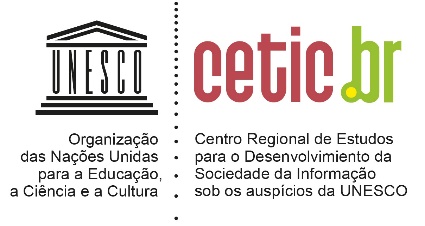 TIC EDUCAÇÃO 2021PESQUISA SOBRE O USO DAS TECNOLOGIAS DE INFORMAÇÃO E COMUNICAÇÃO NAS ESCOLAS BRASILEIRAS – QUESTIONÁRIO COM PROFESSORESTIC EDUCAÇÃO 2021PESQUISA SOBRE O USO DAS TECNOLOGIAS DE INFORMAÇÃO E COMUNICAÇÃO NAS ESCOLAS BRASILEIRAS – QUESTIONÁRIO COM PROFESSORESTIC EDUCAÇÃO 2021PESQUISA SOBRE O USO DAS TECNOLOGIAS DE INFORMAÇÃO E COMUNICAÇÃO NAS ESCOLAS BRASILEIRAS – QUESTIONÁRIO COM PROFESSORESTIC EDUCAÇÃO 2021PESQUISA SOBRE O USO DAS TECNOLOGIAS DE INFORMAÇÃO E COMUNICAÇÃO NAS ESCOLAS BRASILEIRAS – QUESTIONÁRIO COM PROFESSORESTIC EDUCAÇÃO 2021PESQUISA SOBRE O USO DAS TECNOLOGIAS DE INFORMAÇÃO E COMUNICAÇÃO NAS ESCOLAS BRASILEIRAS – QUESTIONÁRIO COM PROFESSORESTIC EDUCAÇÃO 2021PESQUISA SOBRE O USO DAS TECNOLOGIAS DE INFORMAÇÃO E COMUNICAÇÃO NAS ESCOLAS BRASILEIRAS – QUESTIONÁRIO COM PROFESSORESINÍCIO:_____:_____INÍCIO:_____:_____INÍCIO:_____:_____INÍCIO:_____:_____TÉRMINO:_____:_____TÉRMINO:_____:_____TÉRMINO:_____:_____TÉRMINO:_____:_____NÚMERO DOQUESTIONÁRIO:____________________________NÚMERO DOQUESTIONÁRIO:____________________________Nº DA ESCOLA: |_____|_____|_____|_____|  Nº DA ESCOLA: |_____|_____|_____|_____|  Nº DA TURMA: |_____|_____|Nº DA TURMA: |_____|_____|Nº DA TURMA: |_____|_____|MUNICÍPIO: ________________________MUNICÍPIO: ________________________MUNICÍPIO: ________________________UF: |_____|_____|UF: |_____|_____|NOME DA ESCOLA:NOME DA ESCOLA:NOME DA ESCOLA:NOME DA ESCOLA:NOME DA ESCOLA:NOME DA ESCOLA:1 – FONE RES: (        )1 – FONE RES: (        )1 – FONE RES: (        )1 – FONE RES: (        )NOME DO(A) ENTREVISTADO(A):NOME DO(A) ENTREVISTADO(A):NOME DO(A) ENTREVISTADO(A):NOME DO(A) ENTREVISTADO(A):NOME DO(A) ENTREVISTADO(A):NOME DO(A) ENTREVISTADO(A):2 – FONE ESCOLA: (        )2 – FONE ESCOLA: (        )2 – FONE ESCOLA: (        )2 – FONE ESCOLA: (        )NOME DO(A) ENTREVISTADO(A):NOME DO(A) ENTREVISTADO(A):NOME DO(A) ENTREVISTADO(A):NOME DO(A) ENTREVISTADO(A):NOME DO(A) ENTREVISTADO(A):NOME DO(A) ENTREVISTADO(A):3 – CELULAR:   (        )3 – CELULAR:   (        )3 – CELULAR:   (        )3 – CELULAR:   (        )ENDEREÇO DA ESCOLA:ENDEREÇO DA ESCOLA:ENDEREÇO DA ESCOLA:ENDEREÇO DA ESCOLA:ENDEREÇO DA ESCOLA:ENDEREÇO DA ESCOLA:8 - NÃO TEM                                 9 - RECUSA8 - NÃO TEM                                 9 - RECUSA8 - NÃO TEM                                 9 - RECUSA8 - NÃO TEM                                 9 - RECUSACIDADE:CIDADE:CIDADE:CIDADE:BAIRRO:BAIRRO:BAIRRO:BAIRRO:CEP |___|___|___|___|- |___|___|___|CEP |___|___|___|___|- |___|___|___|ENTREVISTADOR(A):CÓDIGO|___|___|___|___|___|CÓDIGO|___|___|___|___|___|CÓDIGO|___|___|___|___|___|DATA:_____/_____/ 16DATA:_____/_____/ 16DATA:_____/_____/ 16CRÍTICO(A):CÓDIGO|___|___|___|___|___|DATA:_____/_____/ 16DIGITADOR(A):CÓDIGO|___|___|___|___|___|CÓDIGO|___|___|___|___|___|CÓDIGO|___|___|___|___|___|DATA:_____/_____/ 16DATA:_____/_____/ 16DATA:_____/_____/ 16REDIGITADOR(A):CÓDIGO|___|___|___|___|___|DATA:_____/_____/ 16VERIFICADOR(A) 1DATA:_____/_____/ 15VERIFICADOR(A) 1DATA:_____/_____/ 15VERIFICADOR(A) 1DATA:_____/_____/ 15VERIFICADOR(A) 1DATA:_____/_____/ 15CÓDIGO|___|___|___|___|___|CÓDIGO|___|___|___|___|___|CÓDIGO|___|___|___|___|___|1 - Verificação in loco | acompanhamento1 - Verificação in loco | acompanhamentoSem erros          0Erro nivel           1 Erro nivel           2Erro nivel           3VERIFICADOR(A) 1DATA:_____/_____/ 15VERIFICADOR(A) 1DATA:_____/_____/ 15VERIFICADOR(A) 1DATA:_____/_____/ 15VERIFICADOR(A) 1DATA:_____/_____/ 15CÓDIGO|___|___|___|___|___|CÓDIGO|___|___|___|___|___|CÓDIGO|___|___|___|___|___|2 - Verificação posterior face a face2 - Verificação posterior face a faceSem erros          0Erro nivel           1 Erro nivel           2Erro nivel           3VERIFICADOR(A) 1DATA:_____/_____/ 15VERIFICADOR(A) 1DATA:_____/_____/ 15VERIFICADOR(A) 1DATA:_____/_____/ 15VERIFICADOR(A) 1DATA:_____/_____/ 15CÓDIGO|___|___|___|___|___|CÓDIGO|___|___|___|___|___|CÓDIGO|___|___|___|___|___|3 - Verificação posterior por telefone3 - Verificação posterior por telefoneSem erros          0Erro nivel           1 Erro nivel           2Erro nivel           3VERIFICADOR(A) 2DATA:_____/_____/ 15VERIFICADOR(A) 2DATA:_____/_____/ 15VERIFICADOR(A) 2DATA:_____/_____/ 15VERIFICADOR(A) 2DATA:_____/_____/ 15CÓDIGO|___|___|___|___|___|CÓDIGO|___|___|___|___|___|CÓDIGO|___|___|___|___|___|1 - Verificação in loco | acompanhamento1 - Verificação in loco | acompanhamentoSem erros          0Erro nivel           1 Erro nivel           2Erro nivel           3MÓDULO A: PERFIL DEMOGRÁFICOP1. SEXO (ANOTE SEM PERGUNTAR – RU)P1. SEXO (ANOTE SEM PERGUNTAR – RU)P2. Qual a sua idade? (ANOTE NO ESPAÇO ABAIXO – RU)__________ ANOS*** CARTELA DE RAÇA ***P3. Agora, vou fazer uma pergunta exatamente como é feita pelo IBGE para classificação da população brasileira. A sua cor ou raça é: (LEIA AS OPÇÕES – RU)*** CARTELA DE RAÇA ***P3. Agora, vou fazer uma pergunta exatamente como é feita pelo IBGE para classificação da população brasileira. A sua cor ou raça é: (LEIA AS OPÇÕES – RU)P1. SEXO (ANOTE SEM PERGUNTAR – RU)P1. SEXO (ANOTE SEM PERGUNTAR – RU)P2. Qual a sua idade? (ANOTE NO ESPAÇO ABAIXO – RU)__________ ANOSBranca1Feminino1P2. Qual a sua idade? (ANOTE NO ESPAÇO ABAIXO – RU)__________ ANOSPreta2Feminino1P2. Qual a sua idade? (ANOTE NO ESPAÇO ABAIXO – RU)__________ ANOSParda3Masculino2P2. Qual a sua idade? (ANOTE NO ESPAÇO ABAIXO – RU)__________ ANOSAmarela4Masculino2P2. Qual a sua idade? (ANOTE NO ESPAÇO ABAIXO – RU)__________ ANOSIndígena5Masculino2P2. Qual a sua idade? (ANOTE NO ESPAÇO ABAIXO – RU)__________ ANOSNão respondeu (ESP.)98SimNãoNão sabe (ESP.)Não respondeu (ESP.)AEnsino Médio (antigo 2º grau)01029798BEnsino Superior, por exemplo, faculdade de pedagogia, letras, matemática ou outro01029798CCurso de especialização ou pós-graduação01029798DMestrado01029798EDoutorado01029798Sim1PROSSIGANão2REAPLIQUE P2 PARA CORREÇÃO DA IDADE E P4 PARA CORREÇÃO DA RESPOSTAMÓDULO B:  PERFIL PROFISSIONALSim1PROSSIGANão2REAPLIQUE P2 E P7 PARA CORREÇÃO DAS QUANTIDADESAté 10 horas1De 11 a 20 horas2De 21 a 30 horas3De 31 a 40 horas4Mais de 40 horas5Contratado(a) como temporário/ eventual1Contratado(a) CLT OU2Efetivo(a)/ Concursado(a)3A maioria dos alunos possui boas condições de acesso à alimentação, moradia e saneamento básico1A maioria dos alunos enfrenta dificuldades, mas tem acesso à alimentação, moradia e saneamento básico OU2A maioria dos alunos possui condições precárias de acesso à alimentação, moradia e saneamento básico3MÓDULO C:  CONECTIVIDADE ENTRE OS PROFESSORESSimNãoNão sabe (ESP.)Não respondeu (ESP.)AComputador de mesa129798BComputador portátil ou notebook 129798CTablet 129798Sim1Não2Não sabe (ESP.)97Não respondeu (ESP.)98Sim1PROSSIGANão2PULE PARA P22Não sabe (ESP.)97PULE PARA P22Não respondeu (ESP.)98PULE PARA P22Há menos de 3 meses1Entre 3 meses e 12 meses2Mais de 12 meses atrás3Não sabe (ESP.)97Não respondeu (ESP.)98Sim1Não2MÓDULO D:  EDUCAÇÃO À DISTÂNCIA OU HÍBRIDASimNãoNão sabe(ESP.)Não respondeu(ESP.)AApenas de forma presencial129798BApenas de forma remota ou a distância 129798CDe forma híbrida, com atividades tanto presenciais quanto a distância129798RODIZIE OS ITENS E FIXE A OPÇÃO JSimNãoNão sabe(ESP.)Não respondeu(ESP.)AMateriais didáticos impressos129798BCanal de televisão ou de rádio129798CAulas gravadas em áudio, como podcast ou audioaula129798DAulas gravadas em vídeo, como videoaula129798ETransmissão ao vivo de aulas em canal de vídeo ou de redes sociais, como live129798FPlataformas de videoconferência, como Zoom, Google Meet  ou Teams129798GMateriais didáticos e atividades disponíveis no site do governo, da prefeitura ou da Secretaria de Educação129798HAmbiente ou plataforma virtual de aprendizagem129798IAplicativo da escola ou do governo, da prefeitura ou da Secretaria de Educação129798JPor outro meio129798RODIZIAR OS ITENSSimNãoNão sabe(ESP.)Não sabe(ESP.)Não respondeu(ESP.)Não respondeu(ESP.)APresencialmente, na escola1297979898BIndo até a casa dos professores1297979898CCom os professores indo até a casa dos alunos1297979898DPor meio do envio das atividades impressas preenchidas pelos alunos 122979798EFalando com os professores por telefone122979798FPor e-mail122979798GA partir de aplicativos de mensagem instantânea, WhatsApp ou Telegram122979798HPor meio de redes sociais, como Facebook, Instagram 122979798IPor meio de recursos de comunicação, como chat ou fórum, presentes em sites, plataformas ou aplicativos 122979798P26aP26aP26aP26aP27a(RU)SimNãoNS(ESP.)NR(ESP.)P27a(RU)AComputador de mesa12891BNotebook12892CTablet12893DTelefone celular12894ASó você usa1BVocê divide com outras pessoas da sua casa, como, por exemplo, filhos, marido, esposa ou outros familiares OU2CVocê precisa pedir emprestado de outra pessoa ou precisa ir a outro lugar para usar3Sim1Não2Não sabe (ESP.)97Não respondeu (ESP.)98RODIZIAR OS ITENSSimNãoNão sabe(ESP.)Não respondeu(ESP.)AEm casa129798BNa escola129798DNa casa de outra pessoa, como, por exemplo, amigo, colega, parente ou vizinho129798EEm um lugar onde você pode usar a Internet sem pagar, como telecentro, biblioteca pública, SESC, ou associação comunitária 129798FEm um lugar onde você precisa pagar para usar a Internet, como lanhouse ou Internet café129798GEm um lugar onde você pode usar a Internet sem pagar enquanto está lá, como shopping, academia, restaurante ou lanchonete129798SimNãoNão sabe (ESP.)Não respondeu (ESP.)AEquipamentos, como computadores ou celulares1289BApoio financeiro para custeio da conexão à internet1289CChip de celular ou custeio do plano de dados e voz 1289DSoftware ou programas de computador1289EAcesso gratuito a aplicativos, plataformas e recursos educacionais digitais1289FEquipamentos para gravação de aulas, como câmeras ou tripés1289SimNãoNão sabe (ESP.)Não respondeu(ESP.)AA falta de dispositivos, como computadores e celulares, e acesso à Internet nos domicílios dos alunos129798BO aumento da carga de trabalho para os professores 129798CA falta de habilidades para realizar atividades educacionais com os alunos com o uso de tecnologias129798DDificuldades no atendimento aos alunos com deficiência129798FO atendimento a alunos em condição de vulnerabilidade social, por exemplo, sem acesso à alimentação no domicílio129798HAs dificuldades enfrentadas pelos pais e responsáveis para apoiar os alunos nas atividades escolares129798IA perda ou dificuldade de contato dos alunos com a escola ou com os professores129798JA defasagem na aprendizagem dos alunos129798Sim1Não2Não sabe (ESP.)97Não respondeu (ESP.)98Sim1Não2Não sabe (ESP.)97Não respondeu (ESP.)98AAgrupamento dos alunos por nível de aprendizagem129798BAmpliação do horário em que os alunos permanecem na escola129798CAplicação de atividades de recuperação paralela no contraturno ou aos finais de semana129798DCombinação de aulas de recuperação presenciais e remotas com o uso de tecnologias digitais129798MÓDULO E:  USO DE TECNOLOGIAS EM ATIVIDADES NA ESCOLAP36aP36aP36aP36aP36bP36bP36bP36bSimNãoNão sabe(ESP.)Não respondeu(ESP.)SimNãoNão sabe(ESP.)Não respondeu(ESP.)AComputador de mesa129798129798BNotebook129798129798CTablet129798129798DCelular129798129798AO Wi-Fi da escola ou1BA conexão 3G ou 4G do seu telefone celular2AVocê traz da sua casa para a escola ou1BÉ da escola2P39aP39aP39aP39aP39bP39bP39bP39bSimNãoNão sabe(ESP.)Não respondeu(ESP.)SimNãoNão sabe(ESP.)Não respondeu(ESP.)AComputador de mesa129798129798BNotebook129798129798CTablet129798129798DCelular129798129798AO Wi-Fi da escola ou1BA conexão 3G ou 4G do celular deles2AEles trazem de casa para a escola ou1BÉ da escola2MÓDULO F:  DESENVOLVIMENTO DE HABILIDADES ENTRE OS ALUNOS COM O USO DE TECNOLOGIASP30. Atividades realizadasP30. Atividades realizadasP30. Atividades realizadasP30. Atividades realizadasP31. Usa computador e/ou InternetP31. Usa computador e/ou InternetP31. Usa computador e/ou InternetP31. Usa computador e/ou InternetSIMNÃONão sabe (ESP.)Não respondeu(ESP.)SIMNÃONão sabe (ESP.)Não respondeu(ESP.)APediu para que os alunos realizassem trabalhos sobre temas específicos 129798129798CDeu aulas expositivas129798129798DSolicitou a realização de exercícios129798129798ISolicitou trabalhos em grupo para os alunos129798129798JTrabalhou com jogos educativos 129798129798SimNãoNão sabe (ESP.)Não respondeu(ESP.)AAvaliou o desempenho dos alunos usando computador ou Internet129798EDisponibilizou conteúdo na Internet para os alunos129798FTirou dúvidas dos alunos pela Internet129798GRecebeu trabalhos ou lições pela Internet129798SimNãoNão sabe(ESP.)Não respondeu(ESP.)AGravar e produzir vídeos, músicas ou animações129798BProduzir fotos, desenhos, pinturas ou ilustrações digitais129798CAprender a identificar e escrever letras e palavras129798DCriar textos, histórias, contos, quadrinhos, jornal ou revista129798SimNãoNão sabe(ESP.)Não respondeu(ESP.)AUtilizar conceitos matemáticos ou geométricos129798BRealizar e registrar experimentos científicos129798CTraduzir números em elementos visuais, criar planilhas, gráficos, infográficos129798DCriar e produzir modelos computacionais, de programação ou Inteligência Artificial129798ECriar projetos 3D ou experiências com realidade virtual ou aumentada129798MÓDULO G:  EDUCAÇÃO MIDIÁTICA E PARA A CIDADANIA DIGITALSimNãoNão sabe (ESP.)Não respondeu(ESP.)ACiberbullying, discurso de ódio e discriminação na Internet129798BExposição na Internet, assédio ou disseminação de imagens sem consentimento129798CProteção à privacidade e aos dados pessoais no uso de dispositivos digitais e da Internet129798DFake news e compartilhamento responsável de conteúdos e opiniões na Internet129798EExposição à publicidade e ao consumo na Internet129798FProblemas de saúde física e mental causados pela Internet129798GDesenvolvimento responsável e ético de tecnologias, como programação, jogos, aplicativos, Inteligência Artificial, entre outras129798SimNãoNão sabe (ESP.)Não respondeu(ESP.)AEntrega de trabalhos e pesquisas pelos alunos129798BConversas e debates em sala de aula com os alunos129798CCursos promovidos pela escola129798DPalestras com especialistas129798EProjetos interdisciplinares desenvolvidos com os alunos129798FGrupo de mediação de conflitos mantido pela escola129798SimNãoNão sabe (ESP.)Não respondeu(ESP.)ACiberbullying129798BDiscriminação 129798CAssédio129798DDisseminação ou vazamento de imagens sem consentimento de algum aluno ou alguma aluna129798EUso excessivo de jogos digitais e tecnologias129798FOutras situações ocorridas na Internet129798SimNãoNão sabe (ESP.)Não respondeu(ESP.)AFazer pesquisas na Internet129798BUtilizar computador e Internet para acessar conteúdos sobre os temas tratados em aula129798CComparar sites identificando as fontes de informações relevantes129798DAvaliar quais informações não devem compartilhar na Internet129798EInterpretar e julgar a confiabilidade das informações disponíveis na Internet129798MÓDULO H:  HABILIDADES DOS PROFESSORES NO USO DAS TECNOLOGIASBásico 1Intermediário ou2Avançado3SimNãoNão sabe (ESP.)Não respondeu(ESP.)BCompartilhar conteúdos educacionais com outros professores129798CRealizar tarefas administrativas da escola, como,  por exemplo, diário de classe, fazer relatórios, registrar e organizar notas etc.129798FParticipar de um projeto desenvolvido junto com outros professores e educadores pela Internet129798SimNãoNão sabe (ESP.)Não respondeu(ESP.)BMonitor ou responsável pela sala de informática da escola129798CCoordenador pedagógico ou diretor da escola129798GFormadores da secretaria de ensino129798HFormadores de outras organizações externas à escola129798ICursos específicos sobre computador e Internet129798JSozinho129798KCom alunos129798LCom outras pessoas, como, por exemplo parentes ou amigos129798MCom vídeos ou tutoriais online129798OCom outros professores129798NAlguma outra forma12######SimNãoNão sabe (ESP.)Não respondeu(ESP.)AVocê cursou alguma disciplina sobre o uso de computador e Internet em atividades de ensino e de aprendizagem129798BVocê participou de cursos, debates ou palestras promovidos pela faculdade sobre o uso de tecnologias em atividades de ensino e de aprendizagem129798CSeus professores falavam nas aulas sobre como utilizar tecnologias em atividades de ensino e de aprendizagem129798DVocê realizou projetos ou atividades para a faculdade sobre o uso de tecnologias em atividades de ensino e de aprendizagem129798Sim1Não2Não sabe (ESP.)97Não respondeu (ESP.)98SimNãoNão sabe (ESP.)Não respondeu(ESP.)AVideoaulas129798BPalestras com especialistas129798CCursos autoinstrucionais, ou seja, sem mediação de professor ou tutor129798DCursos com mediação de professor ou tutor129798EOficinas ou treinamentos realizados por empresas de tecnologia129798SimNãoNão sabe (ESP.)Não respondeu(ESP.)APagas por você129798BOferecidas pela escola, em treinamentos129798COferecidas pelo governo, prefeitura, Secretaria da Educação129798DOferecidas por uma empresa, ONG, associação, telecentro ou alguma outra entidade129798EOferecidas por uma Instituição de Ensino Superior ou universidade129798FOferecidas de alguma outra forma12######SimNãoNão sabe (ESP.)Não respondeu(ESP.)BUso de tecnologias em conteúdos de sua disciplina de atuação129798CUso de tecnologias na avaliação dos alunos129798DLicenças de uso de recursos educacionais obtidos na Internet129798FFormas de orientar os alunos sobre o uso seguro do computador, do celular e da Internet 129798GProgramas de computador ou aplicativos de criação de conteúdos educacionais129798HUso de tecnologias no ensino de alunos com deficiência129798IFake news e compartilhamento responsável de conteúdos e opiniões na Internet 129798JProteção à privacidade e aos dados pessoais no uso da Internet129798KEducação a distância ou híbrida129798SimNãoNão sabe (ESP.)Não respondeu(ESP.)AProduziu videoaulas ou materiais para outros educadores sobre o uso de tecnologias digitais em atividades de ensino e de aprendizagem129798BMinistrou um curso ou uma palestra para outros educadores sobre o uso de tecnologias digitais em atividades de ensino e de aprendizagem129798MÓDULO I: USO DE RECURSOS EDUCACIONAIS DIGITAISSim1Não2Não sabe (ESP.)97Não respondeu (ESP.)98SimNãoNão sabe (ESP.)Não respondeu (ESP.)AFilmes, vídeos, animações disponíveis na Internet129798EPodcasts129798FQuestões de provas, questionários ou exercícios disponíveis na Internet129798HJogos digitais129798IProgramas de computador ou aplicativos educacionais (de idiomas, alfabetização, matemática, ciências, programação ou outros)129798FSites ou aplicativos de notícias, jornais, revistas ou  blogs1289GLivros, e-books, textos literários digitais1289IObjetos 3D, recursos de realidade virtual ou aumentada1289KMapas digitais ou interativos1289LRecursos para apresentação de dados, gráficos ou infográficos 1289Sim1Não2Não sabe (ESP.)97Não respondeu (ESP.)98SimNãoNão sabe (ESP.)Não respondeu(ESP.)ARecursos para saber em que hora do dia os alunos realizaram as atividades129798BRecursos para saber o tempo que os alunos levaram para responder às questões ou realizar as atividades129798CCorreção automática das questões129798DRelatórios e estatísticas sobre o desempenho de cada aluno e o seu nível de aprendizagem129798ERegistro e recursos para medir a interação dos alunos e o seu nível de participação129798SimNãoNão sabe (ESP.)Não respondeu (ESP.)AGoogle Sala de Aula ou Classroom 129899BMoodle129899SimNãoNão sabe (ESP.)Não respondeu (ESP.)AFacebook129899BYouTube ou Vimeo129899CInstagram ou Flickr129899DTwitter129899EWhatsApp ou Telegram 129899FTikTok ou Kwai 129899GPinterest 129899HAlguma outra rede social12##Sempre1Às vezes2Raramente3Nunca4Não sabe (ESP.)97Não respondeu (ESP.)98Sempre1Às vezes2Raramente3Nunca4Não sabe (ESP.)97Não respondeu (ESP.)98MÓDULO J:  ACESSIBILIDADESimNãoNão sabe (ESP.)Não respondeu(ESP.)AVisual129798BAuditiva129798CIntelectual ou mental129798DFísica ou alunos com mobilidade reduzida129798EDe comunicação ou fala129798Sim1Não2Não sabe (ESP.)97Não respondeu (ESP)98AA plataforma oferece recursos adaptados ou acessíveis para uso dos alunos com deficiência1BVocê realiza adaptações nos recursos oferecidos pela plataforma para desenvolver atividades com os alunos com deficiência OU2CA  plataforma virtual de aprendizagem não é adaptada para desenvolver atividades com os alunos com deficiência3Sim1Não2Não sabe (ESP.)97Não respondeu (ESP.)98MÓDULO L:  PERCEPÇÃO SOBRE O USO DE TECNOLOGIAS NA ESCOLAConcordaNão concorda nem discordaDiscordaNão sabe (ESP.)Não respondeu(ESP.)AVocê passou a adotar novos métodos de ensino1239798BVocê passou a fazer avaliações mais individualizadas dos alunos1239798CVocê passou a ter acesso a materiais mais diversificados / de melhor qualidade1239798GVocê passou a se comunicar com os alunos com maior facilidade1239798Dificulta muito o uso da Internet nas aulasDificulta um pouco o uso da Internet nas aulasNão dificulta nada o uso da Internet nas aulasNessa escola isso não acontece (ESP.)Não sabe (ESP.)Não respondeu(ESP.)BFalta de apoio pedagógico aos professores para o uso de computador e Internet12379798DBaixa velocidade na conexão de Internet12379798ENúmero insuficiente de computadores por aluno12379798IAusência de curso específico para o uso de computador e Internet nas aulas12379798